Муниципальное ОБЩЕОБРАЗОВАТЕЛЬНОЕ БЮДЖЕТНОЕ учреждение лицей № 33ПОЛОЖЕНИЕ об освоении общеобразовательных программ в очно-заочной, заочной форме,  в форме семейного образования, самообразования муниципального общеобразовательного бюджетного учреждения лицея № 33 (МОБУ лицей № 33) г. Таганрог1. Общие положенияНастоящее Положение разработано в соответствии с Федеральным Законом «Об образовании  в Российской Федерации» № 273-ФЗ от 29.12.2012г.Настоящее положение регулирует деятельность МОБУ лицея № 33, реализующего общеобразовательные программы  по организации образовательного процесса в различных формах.1.3.В МОБУ лицее № 33 реализуется возможность освоения образовательных программ в различных формах: очно - заочной, заочной.1.4.Осуществляется возможность обучения в  форме семейного образования и самообразования   на всех ступенях общего образования в целях создания вариативной образовательной среды, обеспечивающей благоприятные условия для обучения и развития обучающихся в соответствии с их интересами и способностями и по согласованию с их родителями (законными представителями). Допускается сочетание различных форм получения образования.Для всех форм получения образования в пределах конкретной основной общеобразовательной программы действует единый федеральный государственный образовательный стандарт.1.5. В соответствии с Федеральным Законом «Об образовании  в Российской Федерации» № 273-ФЗ от 29.12.2012г.  несовершеннолетние граждане Российской Федерации, родители (законные представители) несовершеннолетних детей имеют право на выбор формы получения образования. С учетом потребностей и возможностей личности несовершеннолетнего общеобразовательные программы могут осваиваться в форме семейного образования.1.6. Семейное образование есть форма освоения ребенком общеобразовательных программ начального общего, основного общего, среднего общего образования в семье,  с последующим прохождением промежуточной и государственной итоговой аттестации в общеобразовательном учреждении.1.7. Для семейного образования, как и для других форм получения начального общего, основного общего, среднего общего образования, действует единый федеральный государственный образовательный стандарт.1.8.Учреждение осуществляет обязательный текущий контроль  освоения общеобразовательных программ обучающимися, получающими образование в семейной форме. Текущий контроль, как правило, осуществляется  в формах, предусмотренных    рабочей программой  по предмету.  Итоговый контроль по результатам учебного года по всем предметам осуществляется в форме экзамена предметными комиссиями, утвержденными руководителем образовательного учреждения, с участием специалистов Управления образования г. Таганрога.1.9. Порядок контроля  выполнения  обучающимся программ устанавливается лицеем самостоятельно, закрепляется в договоре между родителями и учреждением (приложение № 1).2. Организация образования2.1. Право дать ребенку образование в семье предоставляется всем родителям (законным представителям).2.2. Обучающиеся, осваивающие общеобразовательные программы в очно-заочной, заочной формах, в форме семейного образования, самообразования,  не зачисляются в контингент обучающихся лицея.2.3. Обучающиеся могут перейти на очно-заочную, заочную форму, форм семейного образования, самообразования по заявлению родителей (законных представителей) на любой ступени общего образования: начального общего, основного общего, среднего  общего.Обучающиеся, получающие образование в семье, вправе на любом этапе обучения по решению родителей (законных представителей) продолжить образование в другой форме.2.4. Перевод на другую форму получения образования осуществляется на основании заявления родителей (законных представителей) (приложение № 2) и приказа руководителя общеобразовательного учреждения.   Регистрации заявлений родителей о переводе учащихся на  очно-заочную, заочную форму,  форму семейного образования и самообразования осуществляется в отдельном журнале (приложение № 4).2.5. Отношения между общеобразовательным учреждением и родителями (законными представителями) при организации очно-заочной, заочной формы, в форме семейного образования, самообразования регулируются договором, который не может ограничивать права сторон по сравнению с действующим законодательством. В договоре указывается образовательная программа, по которой обучающийся будет получать общее образование в семье, формы и сроки проведения промежуточной аттестации, сроки выполнения практических и лабораторных работ. Договор составляется в 2-х экземплярах. 2.6. При организации очно-заочной, заочной формы образования, образования в форме семейного обучения, самообразования родители (законные представители) могут:- обратиться за помощью в общеобразовательное учреждение;- обучать самостоятельно.2.7. Наполняемость классов очно-заочной формы обучения устанавливается в количестве от 9 до 25 обучающихся.2.8. При численности в классе менее 9 обучающихся освоение общеобразовательных программ осуществляется в заочной форме обучения по индивидуальному плану. Количество учебных часов в неделю устанавливается, из расчета - 1 академический час на каждого обучающегося. 2.9. Количество групп с заочной формой обучения в лицее зависит от условий, необходимых для осуществления образовательного процесса. 2.10. Для получения образования в очно-заочной и заочной формах обучения в лицей принимаются все желающие старше 15 лет. Особенности приёма регламентируются Правилами приёма, перевода и отчисления обучающихся лицея. 2.11. Лица, перешедшие из других образовательных учреждений, могут приниматься в соответствующий класс в течение учебного года с учетом пройденного ими программного материала.2.12. Родители (законные представители) обязаны проинформировать Управление образования города Таганрога о выбранной форме образования.2.13. Общеобразовательное учреждение в соответствии с договором:- бесплатно предоставляет обучающемуся на время обучения литературу, имеющуюся в библиотеке общеобразовательного учреждения;- предоставляет возможность обучающемуся самостоятельно выбрать иностранный язык; - предоставляет возможность участвовать в олимпиадах, конкурсах и других мероприятиях, проводимых в лицее;- осуществляет промежуточную аттестацию в переводных классах по всем предметам учебного плана и государственную итоговую аттестацию.2.14. Общеобразовательное учреждение вправе расторгнуть договор при условии, что    обучающиеся не освоили в полном объеме  общеобразовательных программ   общего образования. В случае расторжения договора обучающимся предоставляется возможность продолжить   обучение в другой форме в данном общеобразовательном учреждении.  Повторное освоение обучающимся общеобразовательных программ в форме семейного образования не допускается.2.15. Родители (законные представители) несут ответственность за создание условий по освоению общеобразовательных программ в соответствии с федеральными государственными образовательными стандартами.3. Аттестация обучающегося3.1. Порядок проведения промежуточной аттестации обучающегося, осваивающего общеобразовательные программы в очно-заочной, заочной форме, в форме семейного образования, самообразования, определяется лицеем самостоятельно и отражается в договоре между учреждением и родителями (законными представителями) обучающегося. 3.2. Перевод обучающегося в последующий класс производится по решению педагогического совета лицея  в соответствии с результатами промежуточной аттестации (приложение №3).3.3. Освоение обучающимся общеобразовательных программ основного общего и среднего  общего образования завершается обязательной государственной итоговой аттестацией.3.4. Государственная итоговая аттестация выпускников IX и XI классов, осваивающих образовательные программы в форме семейного образования, проводится общеобразовательным учреждением одновременно с аттестацией учащихся класса в соответствии с Положением о государственной итоговой аттестации выпускников IX и XI  классов общеобразовательных учреждений Российской Федерации.3.5. Выпускникам 9 и 11-х классов, прошедшим государственную итоговую аттестацию, общеобразовательное учреждение, имеющее государственную аккредитацию, выдает документ государственного образца о соответствующем образовании.4. Финансовое обеспечение 4.1. Организация образования очно-заочной, заочной формы, в форме семейного образования, самообразования не финансируется, что предусматривается в договоре с родителями. 4.2. Текущий контроль, промежуточная (в переводных классах) и государственная итоговая аттестация учащихся, осваивающих образовательные программы в форме семейного образования, осуществляются учителями лицея, назначаемыми приказом директора, и оплачивается в пределах фонда оплаты труда учреждения.4.3. Оплата труда работников общеобразовательного учреждения в случаях, указанных в пункте 4.2., устанавливается с учетом следующего: 4.3.1. В ходе государственной итоговой аттестации 9,11 классов:- 1 час на консультацию по русскому языку и литературе, и 1 час – по математике. Промежуточные экзамены по указанным предметам проводятся в составе класса и дополнительно не оплачиваются.4.3.2. На проведение устных экзаменов и собеседований (в том числе в переводных классах):- по 40 минут в начале каждого экзамена на организацию экзаменационного процесса и 20 минут на каждый устный экзамен или собеседование для каждого учащегося.5. Правовое положение педагогического работника5.1. Родители (законные представители), осуществляющие образование ребенка очно-заочной, заочной формы, в форме семейного образования, самообразования, могут заключать договор с учителем (преподавателем), приглашенным ими самостоятельно.5.2. Индивидуальная трудовая педагогическая деятельность, сопровождающаяся получением доходов, рассматривается как предпринимательская и подлежит государственной регистрации в соответствии с законодательством Российской Федерации.5.3. Индивидуальная трудовая педагогическая деятельность не лицензируется. При ее регистрации заявитель представляет в соответствующий орган местного самоуправления заявление и документ об уплате регистрационного сбора.5.4. Незарегистрированная индивидуальная трудовая педагогическая деятельность не допускается. Физические лица, занимающиеся такой деятельностью с нарушением законодательства Российской Федерации, несут ответственность в соответствии с законодательством Российской Федерации. Все доходы, полученные от такой деятельности, подлежат взысканию в доход соответствующего местного бюджета в установленном порядке.Примерный договороб организации промежуточной аттестации обучающихся, получающих образование в семейной форме       _____________                                                                      «___» ____________20__г.(место заключения договора)                                                (дата заключения договора)МОБУ лицей № 33, именуемое в дальнейшем Лицей, действующее на основании Устава, имеющее лицензию на осуществление образовательной деятельности  по основным и дополнительным образовательным программам (серия 61ЛО1, № 0000347, регистрационный № 3094 от «18» декабря 2012 года, срок действия  «бессрочно», выдана  Региональной службой по надзору и контролю в сфере образования Ростовской области), свидетельство о государственной аккредитации (серия 61А01, № 0000118, регистрационный №  2066 от «13» февраля  2013г., выдано Региональной службой по надзору и контролю в сфере образования Ростовской области, срок  действия до 21.02.2024 года) в лице директора Еретенко Т.Г.,  с одной стороны,  и ______________________, ____________________________ ____года рождения, (именуемая в дальнейшем — Родитель), с другой стороны, заключили в соответствии с п.1. ст.17; ч.3 ст.34; п.9. ч.1 ст.33, ст. 58 ФЗ-273  «Об образовании в Российской Федерации», положением «Об освоении общеобразовательных программ в очно-заочной, заочной форме,  в форме семейного образования, самообразования муниципального общеобразовательного бюджетного учреждения лицея № 33» (Приказ от 30.08.2013 № 559) настоящий договор о нижеследующем:1. Предмет договора1.1.Настоящим договором стороны определяют порядок проведения промежуточной аттестации (именуемая в дальнейшем — ПА) ________________ (именуемая в дальнейшем — Обучающаяся), получающей образование вне организации (в форме семейного образования) по общеобразовательным программам за курс ______ класса по основной образовательной программе ________________________ образования. 1.2. Обучающаяся будет проходить ПА в качестве экстерна.1.3.Организация и проведение ПА Обучающейся МОБУ лицей № 33 осуществляет на бесплатной, для обучающейся, основе. Оплата труда учителям лицея, назначенным приказом директора, осуществляется в пределах фонда оплаты труда учреждения.2. Обязанности и права сторон             2.1. Лицей обязан: 2.1.1.Провести ПА Обучающейся в установленном порядке: 1) ПА проводится по следующим предметам: __________________________________________________________________________________________________________________________________________________________.2) ПА проводится по материалам и технологиям ЕГЭ в форме контрольной работы.3) ПА проводится в сроки, согласованные с Родителем.4) ПА по предмету проводится в отдельной аудитории, с использованием возможности видеонаблюдения, в присутствии Родителя и учителя-предметника, из числа педагогов _____класса Лицея, назначенными приказом директора лицея.5) Пакет КИМов по каждому предмету разрабатывается Лицеем самостоятельно и утверждается на заседании методического совета не позднее, чем за 2 недели до начала ПА. КИМы находятся в сейфе директора, выдаются учителю-предметнику непосредственно перед началом ПА.6) Пакет КИМов включает в себя:- текст контрольной работы с общей инструкцией и инструкцией по частям работы;- варианты правильных ответов и письменных решений;- шкалу оценивания в баллах;- шкалу перевода балльной отметки в отметку школьную.           7) Контрольная работа проверяется комиссией лицея, утвержденной директором. Результаты каждой ПА Обучающейся отражаются в протоколах, которые подписываются всеми членами комиссии, протоколы хранятся в учебной части. К протоколам прилагаются письменные материалы контрольной работы. Результат доводится до сведения Родителя на следующий день с 12.00 до 18.00 в виде копии протокола. Родитель лично получает копию протокола у секретаря лицея.             8) Неудовлетворительные результаты ПА по одному или нескольким учебным предметам или непрохождение ПА Обучающейся при отсутствии уважительных причин признаются академической задолженностью.            9) Обучающаяся обязана ликвидировать академическую задолженность.            10) Обучающаяся, имея академическую задолженность, вправе пройти ПА по соответствующему учебному предмету не более 2-х раз в сроки, определяемые Лицеем.  О дате ликвидации академической задолженности Родитель в письменном виде уведомляет директора лицея _________________________.            11) Для проведения ПА Обучающейся во второй раз Лицеем создается комиссия.            12) После прохождения ПА Обучающаяся  отчисляется из лицея.             13) После отчисления Обучающейся Родитель в ________________ срок получает справку о прохождении ПА экстерном.   2.1.2.По требованию Родителя досрочно проводить ПА Обучающейся, в связи с досрочным усвоением ею соответствующей программы.   2.1.3. Организовать проведение консультаций в пределах 2-х учебных часов перед каждой контрольной работой ПА. На консультации предоставить информацию о количестве заданий каждого текста, точном времени прохождения контрольной работы, системе оценивания, шкалирования результатов контрольной работы.  2.1.4.Предоставить ______________ Родителю информацию по каждому предмету, вынесенному на ПА, о количестве заданий каждого текста, точном времени прохождения контрольной работы, системе оценивания, о шкалировании результатов контрольной работы, а также открытый банк примерных заданий.            2.1.5. Во время проведения ПА, консультаций проявлять уважение к личности Обучающейся, оберегать ее от всех форм физического и психологического насилия.   2.1.6.Нести ответственность за жизнь и здоровье обучающейся во время проведения ПА, консультаций.           2.2. Лицей имеет право:           2.2.1. Требовать выполнения Устава лицея и условий настоящего договора.            2.2.2. Самостоятельно разрабатывать пакет КИМов по каждому предмету для проведения ПА Обучающейся.           2.3.Родитель обязан:            2.3.1.Обеспечивать явку  Обучающейся в лицей в установленные сроки на ПА, консультации.            2.3.2.Информировать лицей о непосещении Обучающейся консультаций, ПА не позднее, чем за сутки до назначенного времени.  2.3.3.В случае болезни Обучающейся в период ПА, консультаций письменно согласовать сроки проведения консультаций, аттестаций в течение ______ дней после даты предоставления документа о причинах пропуска и письменного заявления родителя.          2.3.4.Проявлять уважение к педагогам, администрации и техническому персоналу Лицея.          2.4.Родитель имеет право:          2.4.1.Знакомиться с результатами ПА Обучающейся.          2.4.2.Присутствовать  вместе  с  Обучающейся  на  консультациях, ПА, во время проведения ПА получать копии  контрольной работы одновременно с Обучающейся.          2.4.3.В течение одного дня  информировать директора лицея о нарушениях проведения экзамена. Направлять  в лицей   комментарии, предложения      по    совершенствованию проведения ПА.          2.4.4.Требовать выполнения Устава лицея и условий настоящего договора.          2.5.Обучающийся обязан:2.5.1.Выполнять Устав лицея, Правила внутреннего распорядка обучающихся лицея на ________________ учебный год.         2.6. Обучающийся имеет право:2.6.1.Пользоваться всеми академическими правами обучающихся лицея, осваивающих основную образовательную программу среднего общего образования.3. Аттестация Обучающейся	3.1. По согласованию сторон в период действия договора ПА Обучающейся будет проводиться  с ______________ по _____________ года.	3.2. ПА Обучающейся по результатам учебного года по предметам осуществляется в форме контрольной работы    3.3. Расписание  ПА, консультаций, составы комиссий по проверке контрольных работ утверждаются директором лицея, доводятся в письменной форме Родителю не позднее _________ до начала проведения ПА.           3.4. На проведение контрольных работ  отводится от _____ до _____ минут.   4. Расторжение договора4.1. Настоящий договор расторгается автоматически:4.1.1. При ликвидации или реорганизации лицея, обязательства по данному договору не переходят к правопреемнику лицея. Родитель заключает с правопреемником новый договор в установленном порядке.4.1.2. При подтвержденном, соответствующими результатами промежуточных аттестаций, усвоении Обучающейся  общеобразовательных программ.4.2. Настоящий договор расторгается в одностороннем порядке: 4.2.1. Учреждением:- в случае пропуска Обучающейся 2-х и более контрольных работ без уважительной причины. 4.2.2. Родителем, по его желанию, оформленному в виде заявления на имя директора лицея. 4.3. В случае расторжения договора по п.4.2.,  Обучающейся предоставляется возможность продолжить по желанию  Родителя обучение в данном общеобразовательном учреждении.5. Срок действия договора5.1. Настоящий договор вступает в силу с момента его подписания сторонами и действует   по ____________.	5.2. Настоящий договор составлен в двух экземплярах по одному для каждой из сторон. Один экземпляр договора хранится в Лицее, другой – у Родителя. Оба экземпляра договора имеют одинаковую (равную) юридическую силу.5.3. Изменения и дополнения к договору оформляются в форме дополнительных соглашений к нему и являются неотъемлемой частью договора.6.      Документация           6.1.При организации проведения ПА обучающейся в статусе экстерна необходимо иметь следующие документы:- заявление родителей;         - копия аттестата об основном общем образовании обучающейся;         - копия документа (паспорт), подтверждающего родство;         - договор об организации проведения промежуточной аттестации обучающейся в            статусе экстерна;         - приказ по лицею о зачислении обучающейся;-расписание консультаций, ПА, согласованных с родителем и утвержденное директором в приказе по лицею.7. Реквизиты сторон:Директору муниципального общеобразовательного бюджетного  учреждения лицея № 33_г. Таганрога____________ __________________ Т.Г. Еретенко_____________(ФИО директора ОУ)от гр. ________________________________________ (ФИО родителя)проживающего (ей) по адресу:__________________________________________________________________________________________Контактный телефон___________________________ЗАЯВЛЕНИЕПрошу Вас перевести моего сына (мою дочь), ученика (цу) ___ класса на _________________ форму получения образования по всем предметам учебного плана с «__» ______ 201_г. с последующей аттестацией за курс ___ класса в _______201_г.Подпись _______________				«__»____________20__г. СПРАВКАо промежуточной аттестации в МОБУ лицее № 33___________________________________________________________________________                                                 (Фамилия, имя, отчество)в муниципальном общеобразовательном бюджетном учреждении лицее № 33,_____ (полное наименование образовательного учреждения в соответствии с уставом)расположенном по адресу:_г. Таганрог, ул Маршала Жукова, 146-а,_________________                                                                (указать юридический адрес учреждения)в ________________________ учебном году пройдена промежуточная аттестация__________________________________________________________________________ (Фамилия, имя, отчество)________________________________________________ в класс ___________________ (переведён (переведена), продолжит обучение)Директор                    _______________________                  _______________________                                                            (подпись)                                        (И.О.Фамилия)Дата выдачи  «______» ___________________ 20____ г.М.П.ЖУРНАЛрегистрации заявлений родителей о переводе учащихся на  очно-заочную, заочную форму,  форму семейного образования и самообразования 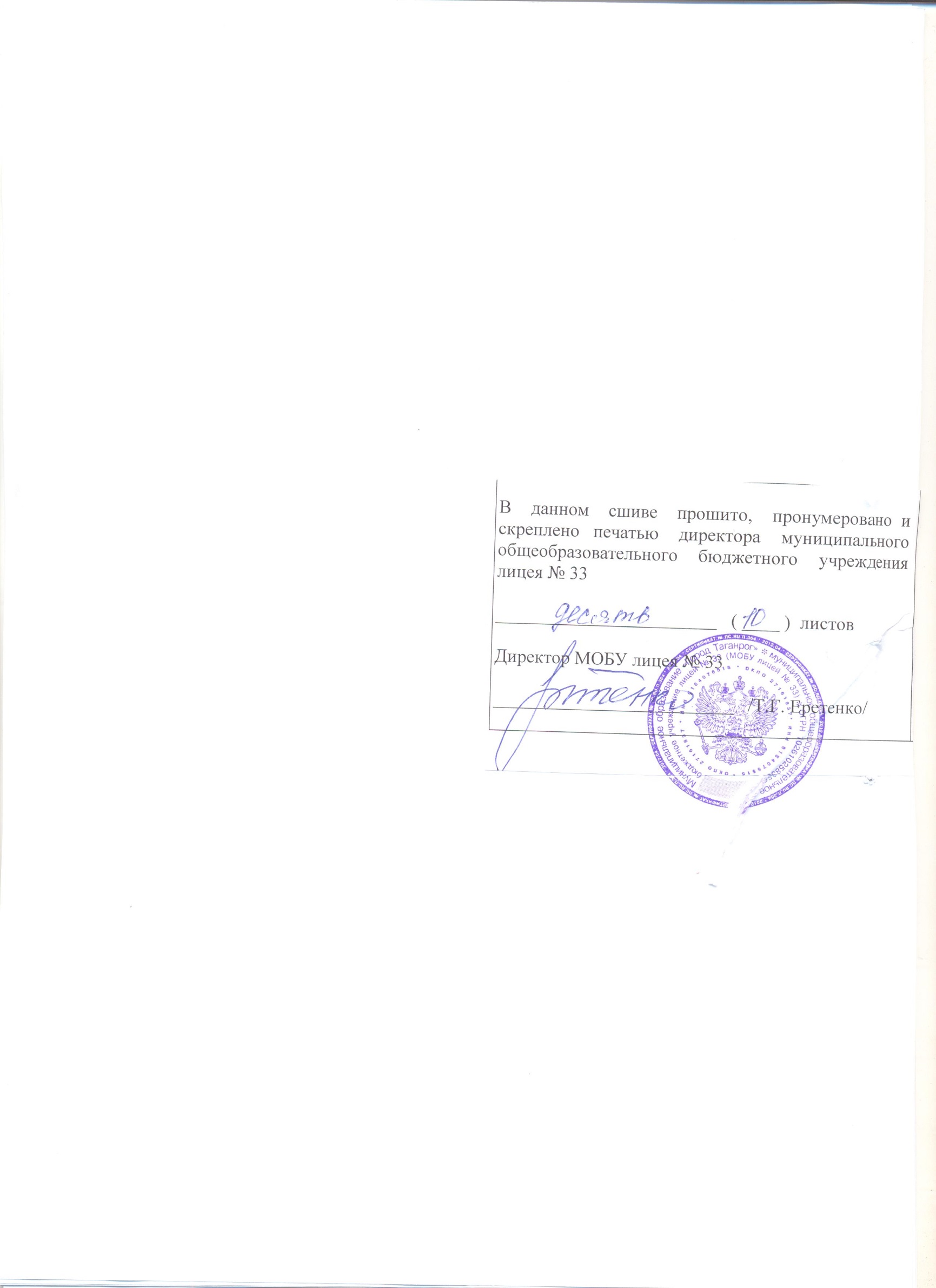 Приложение № 1 к положению об освоении общеобразовательных программ в очно-заочной, заочной форме,  в форме семейного образования, самообразования муниципального общеобразовательного бюджетного учреждения лицея № 33№Предмет Дата проведения контрольной работыУчреждение:  Муниципальное общеобразовательное бюджетное   учреждение  лицей № 33 Юридический адрес:347917, г. Таганрог, ул. Маршала Жукова, 146-аТелефон, факс 8(8634)602582e-mail:school13311@yandex.ruЛицензия на право  веденияобразовательной деятельности: серия 61 номер 000496, регистрационный №1494 от 15.07.2011Свидетельство об аккредитации  серия АА, № 057505, регистрационный №  2997 от «30» апреля  2002 г.Директор МОБУ лицея  № 33 _________________             Т.Г. ЕретенкоРодитель ____________________________________________________________Домашний адрес:_______________________________________________________________Телефон  __________________________________e-mail:  __________________________________Паспорт №: _______ серия ______ выдан: ______________________________________________________________________________________________________(дата выдачи; орган, выдавший паспорт)Родитель______________ (______________)Приложение № 2 к положению об освоении общеобразовательных программ в очно-заочной, заочной форме,  в форме семейного образования, самообразования муниципального общеобразовательного бюджетного учреждения лицея № 33Приложение № 3 к положению об освоении общеобразовательных программ в очно-заочной, заочной форме,  в форме семейного образования, самообразования муниципального общеобразовательного бюджетного учреждения лицея № 33№ п/пНаименование учебных предметовПолугодие, класс, полный курс предмета (указать)Оценка (расшифровка)Приложение № 4 к положению об освоении общеобразовательных программ в очно-заочной, заочной форме,  в форме семейного образования, самообразования муниципального общеобразовательного бюджетного учреждения лицея № 33№п/пФ.И.О. учащихсяДата рожденияДомашний адресСведения об уровне образованияДата подачи заявленияПрограмма обучения, класс, предметыКто осуществляет образование